  Maria Overvad, MD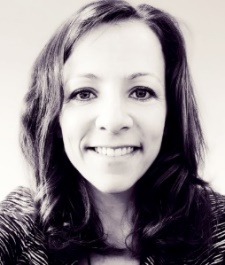 What to bringBring a tablet/computer if you want to read a PDF copy of the thesis during the defense. There will not be printed copies. You will receive a PDF copy when you RSVP.Corona/Covid19We will abide by relevant health guidelines. Therefore, we ask that you register by RSVP if you are coming to: maria.overvad@regionh.dkAcademic SupervisorsMarit Eika Jørgensen, Professor, MD, PhDClinical Epidemiology, Steno Diabetes Center Copenhagen; Health in Greenland, National Institute of Public Health, University of Southern Denmark and University of GreenlandMichael Lynge Pedersen, Dr. Med., MD, PhDGreenland Center for Health Research, Institute of Nursing and Health Science, University of GreenlandPeter Bjerregaard, Professor, MD, PhDHealth in Greenland, National Institute of Public Health, University of Southern DenmarkAssessment committee	Ann-Dorthe Zwisler, Professor, MD (Chair)National Centre of Rehabilitation and Palliation, University Hospital Odense, University of Southern   Denmark, Odense, DenmarkBrent Richards, Associate Professor, MDDepartments of Medicine, Human Genetics, Epidemiology and Biostatistics, McGill University, CanadaAnders Koch, Professor, MD Department of Infectious Disease Epidemiology and Prevention, Statens Serum Institut, Denmark